РОССИЙСКАЯ ФЕДЕРАЦИЯМУНИЦИПАЛЬНОЕ ОБРАЗОВАНИЕ «НОВОЗЫБКОВСКИЙ ГОРОДСКОЙ ОКРУГ БРЯНСКОЙ ОБЛАСТИ»ОТДЕЛ ОБРАЗОВАНИЯНОВОЗЫБКОВСКОЙ ГОРОДСКОЙ АДМИНИСТРАЦИИ ПРИКАЗВ соответствии с письмом Федеральной службы по надзору в сфере образования и науки от 25.03.2021 г. о проведении в 2020-2021 учебном году контрольных работ для обучающихся  9-х классов, осваивающих образовательные программы основного общего образования, приказом департамента образования и науки Брянской области № 402 от 29.03.2021 «Об организации контрольных работ для обучающихся 9 классов на территории Брянской области в 2020-2021 учебном году»  ПРИКАЗЫВАЮ:Провести контрольные работы в 9-х классах  общеобразовательных организаций Новозыбковского городского округа (далее - контрольные работы) в установленные сроки.При проведении контрольных работ руководствоваться «Порядком организации, проведения и проверки контрольных работ для обучающихся 9-х классов, осваивающих образовательные программы основного общего образования на территории Брянской области в 2020-2021 учебном году» (далее Порядок), утвержденным приказом департамента образования и науки Брянской области № 402 от 29.03.2021 «Об организации контрольных работ для обучающихся 9 классов на территории Брянской области в 2020-2021 учебном году» (Приложение 1). Назначить ответственным лицом за проведение контрольных работ в Новозыбковском городском округе ведущего специалиста МКУ «КЦОСО г. Новозыбкова» Лайкову С.М.Руководителям МБОУ «СОШ №1 г. Новозыбкова имени дважды Героя Советского Союза Д.А. Драгунского» Колышевой Е.А., МБОУ «Гимназия» Хохлову А.Н., МБОУ «СОШ № 3» Дятлову И.Н., МБОУ «СОШ № 4» Подошве Н.И., МБОУ «СОШ № 6» Шелковому И.Н., МБОУ «СОШ № 9» Пешехонову Д.В., МБОУ «Верещакская СОШ» Борисенко О.В., МБОУ «Замишевская СОШ» Комиссарову Р.К., МБОУ «Катичская СОШ» Святохо И.Н., МБОУ «Новобобовичская СОШ» Галанову А.И., МБОУ «Старобобовичская СОШ» Дороховой Т.М., МБОУ «Старокривецкая СОШ» Сазоненко В.М., МБОУ «Сновская СОШ» Молочек В.А., МБОУ «Внуковичская ООН» Веренчиковой С.А., МБОУ «Халеевичская СОШ» Кирьяненко Е.А., МБОУ «Шеломовская СОШ» Муратову А.А., ГБОУ «Новозыбковская школа-интернат» Батурской Е.М.:Довести приказ департамента образования и науки Брянской области от 29.03.2021 г. № 402 "Об организации контрольных работ для обучающихся 9 классов на территории Брянской области в 2020-2021 учебном году" до педагогов, участников 9 классов и их родителей (законных представителей) под роспись.Обеспечить регистрацию на участие в контрольных работах в 2021 году на территории Новозыбковского городского округа в соответствии с Порядком  и в установленные сроки (Приложение 2).Обеспечить информирование обучающихся и их родителей (законных представителей) по вопросам организации и проведения контрольных работ через размещение данной информации на информационных стендах, сайтах образовательных организаций.При переводе суммы первичных баллов за контрольную работу в пятибалльную систему оценивания руководствоваться рекомендациями, утвержденными приказом департамента образования и науки Брянской области от 29.03.2021 г. № 402 "Об организации контрольных работ для обучающихся 9 классов на территории Брянской области в 2020-2021 учебном году"  (Приложение 3).Провести анализ полученных результатов с целью выявления проблемных областей в разрезе учебных предметов и организации дальнейшей работы по их устранению.Ведущему специалисту МКУ «КЦОСО» Бондаренко Л.И. обеспечить проведение анализа результатов контрольных работ на заседаниях городских методических объединений учителей-предметников.Контроль исполнения данного приказа оставляю за собой.Врио начальника                                                        Н.Н.Ерёма     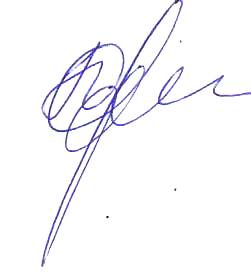 Лайкова Светлана Михайловна8 (48343) 3-38-44  Приложение 1 к приказу  Отдела образования Новозыбковской городской администрацииот 29.03.2021 № 111Порядок организации, проведения и проверки контрольных работ  для обучающихся 9-х классов, осваивающих образовательные программы основного общего образования  на территории Брянской области в 2020-2021 учебном годуОбщие положения1.1. Настоящий порядок проведения контрольных работ (далее - Порядок) разработан  в соответствии с Федеральным законом от 29 декабря 2012 г. № 273-ФЗ «Об образовании в Российской Федерации»;с письмом Федеральной службы по надзору в сфере образования и науки (далее – Рособрнадзор) от 25.03.2021 г. № 04-17 о проведении контрольных работ  для обучающихся 9-х классов, осваивающих образовательные программы основного общего образования (далее – контрольных работ);Постановлением Правительства Брянской области от 22 апреля 2019 года №171-п «Об утверждении Порядка организации индивидуального отбора при приеме либо переводе в государственные образовательные организации Брянской области и муниципальные образовательные организации для получения основного общего и среднего общего образования с углубленным изучением отдельных учебных предметов или для профильного обучения».1.2. Порядок проведения контрольных работ определяет категории участников, сроки и продолжительность проведения контрольных работ, порядок сбора исходных сведений и подготовки к проведению контрольных работ, процедуру проведения, проверки и обработки результатов контрольных работ. 1.3. Контрольные работы проводятся по учебным предметам: физика, химия, биология, литература, география, история, обществознание, иностранные языки (английский, французский, немецкий и испанский), информатика и информационно-коммуникационные технологии (ИКТ). Участники контрольной работы участвуют в контрольной работе по одному из указанных учебных предметов по выбору участника. Прохождение контрольных работ по нескольким учебным предметам не предусматривается.1.4. Контрольные работы по соответствующим учебным предметам в 2021 году проводятся в следующие даты:18 мая (вторник) - биология, литература, информатика и информационно коммуникационные технологии (ИКТ);19 мая (среда) - физика, история;20 мая (четверг) - обществознание, химия;21 мая (пятница) - география, иностранные языки (английский, французский, немецкий и испанский).Резервные сроки проведения контрольных работ по соответствующим учебным предметам не предусмотрены.1.5. Результаты контрольной работы не являются условием допуска к  ГИА-9.2. Категории участников контрольных работ2.1. Участниками контрольных работ являются:обучающиеся организаций, осуществляющих образовательную деятельность по имеющим государственную аккредитацию образовательным программам основного общего образования (далее - образовательная организация), в том числе обучающиеся с ограниченными возможностями здоровья, дети-инвалиды и инвалиды, осваивающие образовательные программы основного общего образования;лица, осваивающие образовательные программы основного общего образования в форме семейного образования, либо лица, обучающиеся по не имеющим государственной аккредитации образовательным программам основного общего образования, прикрепившиеся для прохождения государственной итоговой аттестации по образовательным программам основного общего образования (далее - ГИА-9) экстерном к образовательной организации (далее - экстерны);лица, обучающиеся в образовательных организациях, расположенных за пределами территории Российской Федерации и реализующих имеющие государственную аккредитацию образовательные программы основного общего образования, и загранучреждениях.3. Порядок подачи заявления на участие в контрольных работах3.1. Обучающиеся 9-х классов подают заявления (Приложение №2) на участие в контрольной работе с указанием выбранного учебного предмета в срок до 30 апреля 2021 года (включительно) в образовательные организации, в которых они осваивают образовательные программы основного общего образования, экстерны подают соответствующие заявления в образовательные организации, к которым они прикрепились для прохождения ГИА-9 экстерном. 3.2. Участники контрольных работ выбирают учебный предмет для прохождения контрольной работы исходя из предпочитаемой дальнейшей образовательной траектории при приеме на профильное обучение на уровне среднего общего образования.3.2. До завершения срока подачи заявления участники контрольной работы вправе изменить выбранный ранее учебный предмет для прохождения контрольной работы, подав повторное заявление на участие в контрольной работе с указанием измененного учебного предмета.3.3. Контрольные работы проводятся в образовательных организациях, в которых проходят обучение участники контрольных работ.4. Порядок сбора исходных сведений и подготовкик проведению контрольных работ4.1. Информация об участниках контрольных работ с указанием выбранного ими учебного предмета для прохождения контрольной работы вносится в региональную информационную систему обеспечения проведения государственной итоговой аттестации обучающихся, освоивших основные образовательные программы основного общего и среднего общего образования (далее - РИС), не позднее 4 мая 2021 года.5. Подготовка к проведению контрольных работ5.1. Задания контрольных работ передаются на съемных носителях информации ответственным лицам, назначенным в муниципалитетах за проведение контрольных работ, в соответствии с графиком.5.2. Ответственные лица, назначенные в муниципалитетах за проведение контрольных работ, несут ответственность за  сохранность, информационную безопасность и своевременную доставку заданий контрольных работ на места.6. Проведение, проверка и оценивание контрольных работ6.1. Печать заданий контрольных работ проводится централизованно в определённом руководителем образовательной организации месте в присутствии ответственного лица образовательной организации.6.2. За 1 час 30 минут до начала контрольной работы по местному времени ФЦТ размещает на технологическом портале в защищенной сети передачи данных в разделе «Сообщения и файлы» пароли к защищенным заданиям контрольной работы.Ответственное лицо РЦОИ передает пароли к защищенным заданиям контрольной работы ответственным лицам в муниципалитетах.6.3. Контрольная работа начинается в 10:00 по местному времени. 6.4. Длительность проведения контрольной работы составляет: по литературе - 3 часа 55 минут (235 минут); по физике, обществознанию, истории, биологии, химии - 3 часа (180 минут); по информатике и информационно-коммуникационным технологиям (ИКТ), географии - 2 часа 30 минут (150 минут); иностранным языкам (английский, французский, немецкий, испанский) - 2 часа 15 минут (135 минут).6.5. Проверка контрольных работ осуществляется учителями образовательных организаций, в которых девятиклассники проходят контрольную работу.6.6. В день проведения контрольной работы в 15:00 по московскому времени ФЦТ размещает ключи и критерии оценивания заданий контрольных работ.При проверке контрольных работ необходимо ориентироваться на утвержденную  шкалу оценивания (Приложение №3) и спецификации контрольных измерительных материалов для проведения в 2021 году основного государственного экзамена.6.7. Отметки, полученные за контрольную работу, выставляются в классный журнал. Результаты контрольных работ используются при приеме на профильное обучение на уровне среднего общего образования.6.8. Результаты выполнения контрольных работ должны быть внесены в РИС не позднее 10 календарных дней со дня проведения контрольной работы по соответствующему учебному предмету.7. Особенности организации и проведения итогового собеседованиядля участников с ОВЗ, детей-инвалидов и инвалидов7.1. Лица с ограниченными возможностями здоровья, дети-инвалиды и инвалиды принимают участие в контрольной работе по своему желанию. При этом необходимо учитывать, что при проведении контрольных работ не разрабатываются адаптированные варианты заданий для лиц с ограниченными возможностями здоровья, детей-инвалидов и инвалидов. Для всех категорий участников контрольных работ используются аналогичные материалы.В случае принятия указанными лицами решения о прохождении контрольной работы  проведение контрольных работ для них организуется в условиях, учитывающих состояние их здоровья, особенности психофизического развития.Приложение 2к приказу  Отдела образования Новозыбковской городской администрацииот 29.03.2021 № 111фамилияимяотчествоНаименование документа, удостоверяющего личность _______________________________________________________________________прошу зарегистрировать меня для участия в контрольной работе по следующему учебному предмету: Согласие на обработку персональных данных прилагается.Подпись заявителя   ______________/______________________(Ф.И.О.) «____» _____________ 20___ г.Регистрационный номер 				С заявлением ознакомлен (а)_______________________/______________________________/           				         подпись             ФИО родителя (законного представителя)Приложение 3к приказу  Отдела образования Новозыбковской городской администрацииот 29.03.2021 № 111Рекомендации по переводу суммы первичных баллов за контрольную работу
в пятибалльную систему оценивания 
1. ФИЗИКА	Максимальное количество баллов, которое может получить участник контрольной работы, - 45 баллов.Шкала пересчета суммарного первичного балла за выполнение контрольной работы в отметку по пятибалльной шкале2. ХИМИЯ	Максимальное количество баллов, которое может получить участник контрольной работы, - 40 баллов.Шкала пересчета суммарного первичного балла за выполнение контрольной работы в отметку по пятибалльной шкале3. ИНФОРМАТИКА И ИКТ	Максимальное количество баллов, которое может получить участник контрольной работы, - 19 баллов.Шкала пересчета первичного балла за выполнение контрольной работы в отметку по пятибалльной шкале4. БИОЛОГИЯ	Максимальное количество баллов, которое может получить участник контрольной работы, - 45 баллов.Шкала пересчета первичного балла за выполнение контрольной работы в отметку по пятибалльной шкале5. ИСТОРИЯ	Максимальное количество баллов, которое может получить участник контрольной работы, - 37 баллов.Шкала пересчета первичного балла за выполнение контрольной работы в отметку по пятибалльной шкале6. ГЕОГРАФИЯ	Максимальное количество баллов, которое может получить участник контрольной работы, - 31 балл.Шкала пересчета первичного балла за выполнение контрольной работы в отметку по пятибалльной шкале7. ИНОСТРАННЫЙ ЯЗЫК(АНГЛИЙСКИЙ, НЕМЕЦКИЙ, ФРАНЦУЗСКИЙ, ИСПАНСКИЙ)	Максимальное количество баллов, которое может получить участник контрольной работы, - 68 баллов.Шкала пересчета первичного балла за выполнение контрольной работы (суммарно за выполнение заданий письменной части и раздела "Говорение") в отметку по пятибалльной шкале8. ОБЩЕСТВОЗНАНИЕ	Максимальное количество баллов, которое может получить участник контрольной работы, - 37 баллов.Шкала пересчета первичного балла за выполнение контрольной работы в отметку по пятибалльной шкале9. ЛИТЕРАТУРА	Максимальное количество баллов, которое может получить участник контрольной работы, - 45 баллов.Шкала пересчета первичного балла за выполнение контрольной работы в отметку по пятибалльной шкале29.03.2021№ 111Об организации контрольных работдля обучающихся 9 классов в 2020-2021 учебном году на территории Новозыбковского городского округаРуководителю ОО__________________________________________________________________________________заявление на участие в контрольной работезаявление на участие в контрольной работезаявление на участие в контрольной работезаявление на участие в контрольной работезаявление на участие в контрольной работезаявление на участие в контрольной работезаявление на участие в контрольной работезаявление на участие в контрольной работезаявление на участие в контрольной работезаявление на участие в контрольной работезаявление на участие в контрольной работезаявление на участие в контрольной работезаявление на участие в контрольной работеЯ,Дата рождения:чч.мм.ггСерияНомерКодпредметаНаименование учебного предметаОтметка о выборе (Да)Дата проведения контрольной работы03Физика19 мая (среда)04Химия20 мая (четверг)05Информатика и ИКТ18 мая (вторник)06Биология18 мая (вторник)07История 19 мая (среда)08География21 мая (пятница)09Английский язык21 мая (пятница)10Немецкий язык21 мая (пятница)11Французский язык21 мая (пятница)13Испанский язык21 мая (пятница)12Обществознание 20 мая (четверг)18Литература18 мая (вторник)Отметка по пятибалльной шкале"2""3""4""5"Суммарный первичный балл за работу в целом0 - 1011 - 2223 - 3435 - 45Отметка по пятибалльной шкале"2""3""4""5"Суммарный первичный балл за работу в целом0 - 910 - 2021 - 3031 - 40Отметка по пятибалльной шкале"2""3""4""5"Общий балл0 - 45 - 1011 - 1516 - 19Отметка по пятибалльной шкале"2""3""4""5"Общий балл0 - 1213 - 2425 - 3536 - 45Отметка по пятибалльной шкале"2""3""4""5"Общий балл0 - 1011 - 2021 - 2930 - 37Отметка по пятибалльной шкале"2""3""4""5"Общий балл0 - 1112 - 1819 - 2526 - 31Отметка по пятибалльной шкале"2""3""4""5"Суммарный первичный балл за работу в целом0 - 2829 - 4546 - 5758 - 68Отметка по пятибалльной шкале"2""3""4""5"Общий балл0 - 1314 - 2324 - 3132 - 37Отметка по пятибалльной шкале"2""3""4""5"Общий балл0 - 1516 - 2627 - 3637 - 45